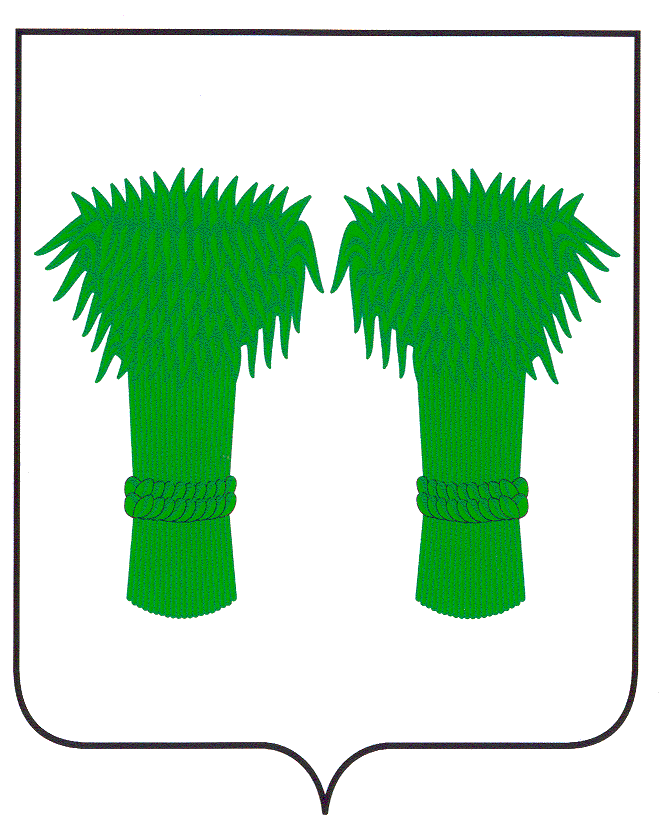                                                  РОССИЙСКАЯ ФЕДЕРАЦИЯ  КОСТРОМСКАЯ ОБЛАСТЬАДМИНИСТРАЦИЯ КАДЫЙСКОГО МУНИЦИПАЛЬНОГО РАЙОНАПОСТАНОВЛЕНИЕ«06» апреля 2016 года								№ 120О внесении изменений в постановление администрации Кадыйского муниципального района от26.11.2015 г. № 279     В целях приведения Постановления «Об утверждении административного регламента предоставления администрацией Кадыйского муниципального района услуги по подготовке и выдаче градостроительного плана земельного участка, в том числе в электронном виде», в соответствие с действующим законодательством ПОСТАНОВЛЯЮ:Внести в административный регламент предоставления администрацией Кадыйского муниципального района  муниципальной услуги  по подготовке и выдаче градостроительного плана земельного участка, в том числе в электронном виде, утвержденный Постановлением администрации Кадыйского муниципального района от 26 ноября 2015 года № 279 , следующие изменения:пункт 21 дополнить абзацем следующего содержания:«В приеме заявления,  поступившего в электронном виде, отказывается в случае если:1) заявление в электронной форме подписано с использованием электронной подписи, не принадлежащей заявителю;2) заявление поступило с пустыми полями.»;2) в пункте 86:слова «Жалоба подается в письменной форме на бумажном носителе, в электронной форме в» заменить словами «Жалоба подается в письменной форме на бумажном носителе, в электронной форме  руководителю»;         дополнить абзацем следующего содержания: «Жалоба на решения и (или) действия (бездействие) администрации Кадыйского муниципального района, должностных лиц администрации Кадыйского муниципального района, либо муниципальных служащих при осуществлении в отношении юридических лиц и индивидуальных предпринимателей, являющихся субъектами градостроительных отношений, процедур, включенных в исчерпывающие перечни процедур в сферах строительства, утвержденные Правительством Российской Федерации в соответствии с частью 2 статьи 6 Градостроительного кодекса Российской Федерации, может быть подана такими лицами в порядке, установленном настоящей главой,  либо в порядке, установленном антимонопольным законодательством Российской Федерации, в антимонопольный орган.». 	2. Контроль за исполнением настоящего постановления возложить на первого заместителя главы администрации Кадыйского муниципального района.3.  Настоящее постановление вступает в силу со дня его опубликования.Глава администрации Кадыйского муниципального района                   				В.В. Зайцев                                                                            